CLINICAL PRACTICE & PARTNERSHIPS SCHOOL OF EDUCATION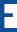 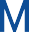 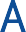 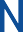 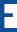 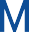 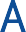 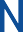 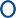 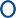 C arman H all, Room B33 250 Bedford Park Blvd WestBronx, N Y 10468p. 718-960-8004f. 718-960-7855www.leh man.eduDepartment of Early Childhood and Childhood EducationField Experience Time SheetStudent Name: 		EMPLID: 	Semester: 		Course: ECE 311 Course Instructor: 	School: 			 Principal: 		 Class: 	School Tel. Number: 	Teacher(s): 	Total Hours: 		Student Signature: 	DateNumber of HoursCompletedTeacher Signature